«Поезд  здоровья» в СП Среднекарамалинский сельсовет 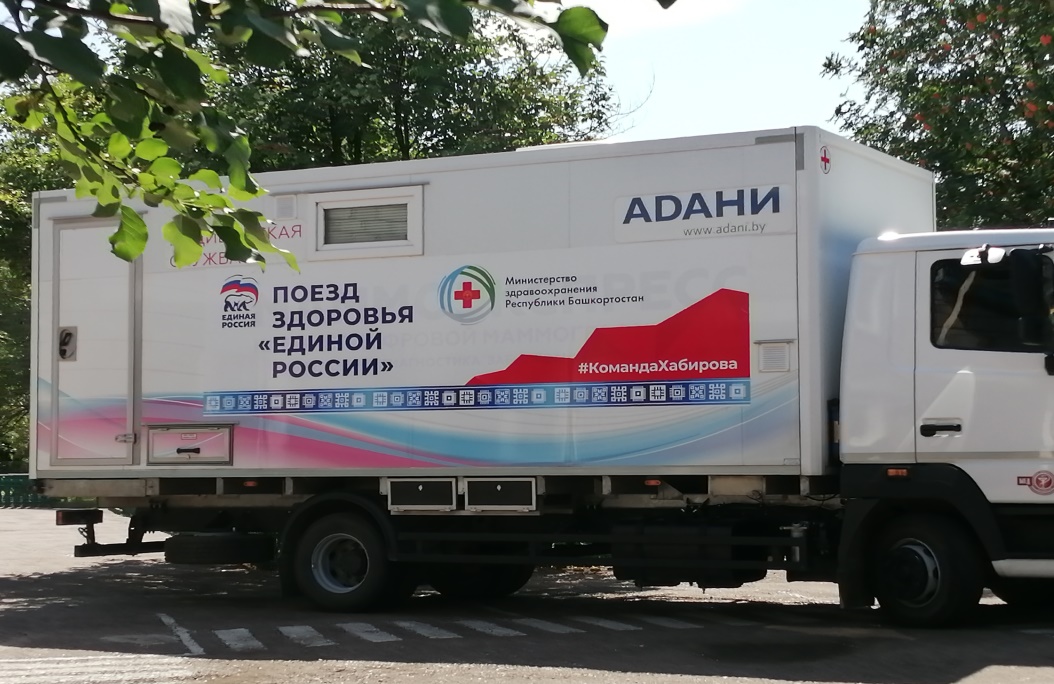 За три дня работы акции «Здоровая республика — здоровый регион» смогли пройти обследование все желающие жители с. Нижние Карамалы и  с.Средние Карамалы.   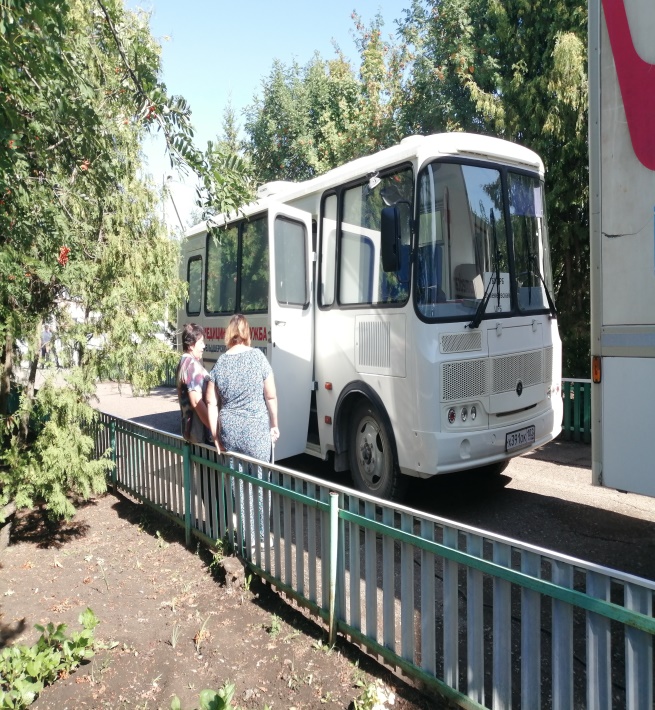 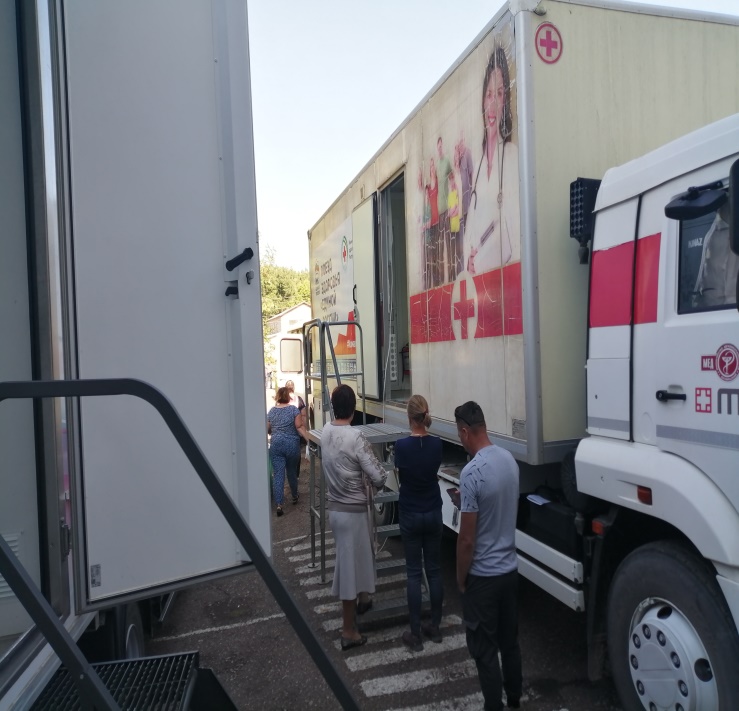 В акции принимали участие передвижные Центры здоровья, ФАПы, передвижные флюорографы и маммографы, ЭКГ, кардиовизор.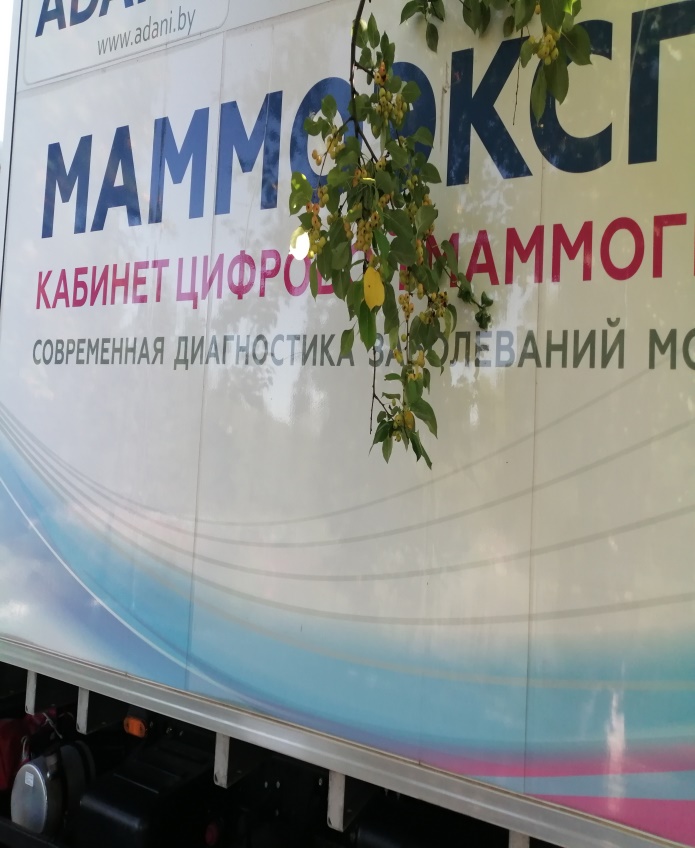 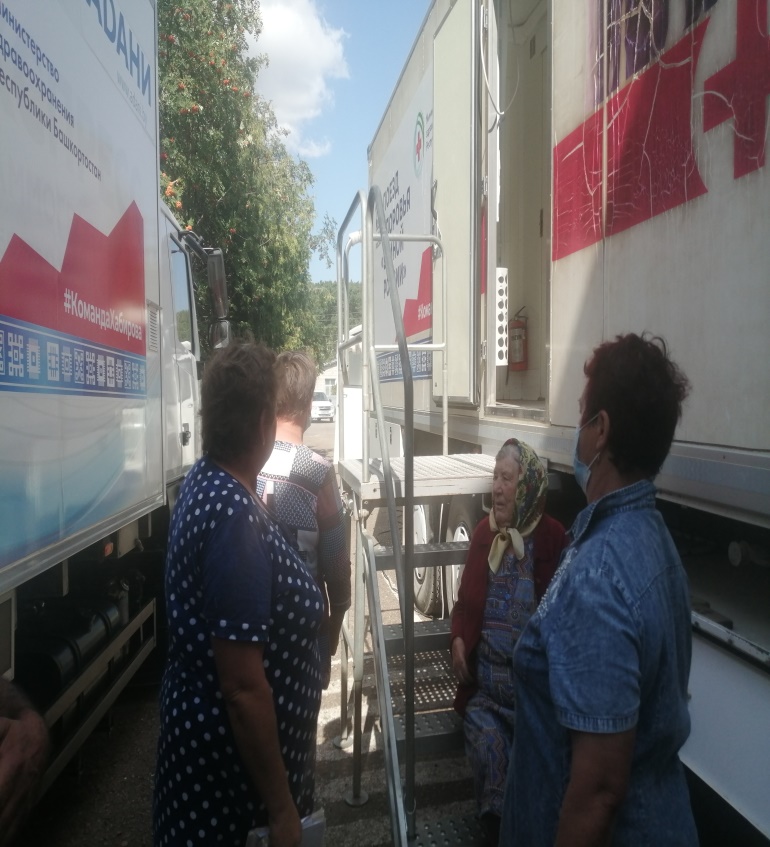 